Publicado en Madrid el 10/05/2017 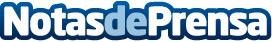 Casadellibro.com celebra el Día de Internet con un montón de ofertasLa web de referencia para la compra de libros y eBooks publicará ofertas toda la semana para unirse a la celebración del Día Mundial de Internet con su campaña Semana del Libro en Internet
Datos de contacto:Alejandro AlonsoNota de prensa publicada en: https://www.notasdeprensa.es/casadellibro-com-celebra-el-dia-de-internet Categorias: Literatura Entretenimiento Eventos E-Commerce Consumo http://www.notasdeprensa.es